  MADONAS NOVADA PAŠVALDĪBA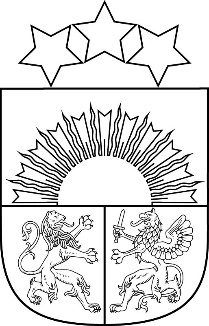 Reģ. Nr. 90000054572Saieta laukums 1, Madona, Madonas novads, LV-4801 t. 64860090, e-pasts: pasts@madona.lv ___________________________________________________________________________MADONAS NOVADA PAŠVALDĪBAS DOMESLĒMUMSMadonā2022. gada 31. maijā				            				Nr.364   					                                                  	 (protokols Nr. 13, 41. p.)Par papildu finansējuma piešķiršanu Madonas pilsētas pirmsskolas izglītības iestādei “Saulīte”Madonas novada pašvaldībā saņemta Madonas pilsētas pirmsskolas izglītības iestādes “Saulīte” 2022. gada 10. maija vēstule (Madonas novada pašvaldības lietvedībā reģistrēta 2022. gada 11. maijā ar Nr. 2.1.3.1/22/1938), kurā lūgts piešķirt papildu finansējumu rullo žalūziju iegādei 8 grupām, profesionālā veļas žāvētāja (ar tilpumu 10 litri) iegādei un esošā zāles grīdas seguma nomaiņai daudzfunkcionālajā zālē.Vēstulē pamatots, ka veļas žāvētāja iegāde nepieciešama, jo veļa tiek mazgāta gan visām Madonas pilsētas izglītības iestādēm, gan Sporta un atpūtas bāzei “Smeceres sils“, savukārt, daudzfunkcionālās zāles grīdā ir plaisas, saplīsušas grīdas vidus līstes un kļuvušas bīstamas bērnu darbībai zālē – bērniem aizķeras kājas un kritienu rezultātā tiek gūtas traumas. Vēstulei pielikumā pievienots komercpiedāvājums žalūziju piegādei, tāme ar plānotajām izmaksām zāles grīdas seguma nomaiņai, kā arī vēstules tekstā norādīta summa pēc cenu aptaujas profesionālā veļas žāvētāja iegādei.	Noklausījusies sniegto informāciju, ņemot vērā 19.05.2022. Izglītības un jaunatnes lietu komitejas atzinumu, atklāti balsojot: PAR – 15 (Agris Lungevičs, Aigars Šķēls, Aivis Masaļskis, Andris Dombrovskis, Andris Sakne, Artūrs Čačka, Artūrs Grandāns, Gatis Teilis, Gunārs Ikaunieks, Guntis Klikučs, Kaspars Udrass, Māris Olte, Sandra Maksimova, Valda Kļaviņa, Zigfrīds Gora), PRET – NAV, ATTURAS –  1 (Vita Robalte), Madonas novada pašvaldības dome NOLEMJ:Grozīt rullo žalūzijām nepieciešamos finanšu līdzekļus EUR 2 851,20 (divi tūkstoši astoņi simti piecdesmit viens euro, 20 centi) apmērā no esošā iestādes budžeta Ēdināšanas sadaļas finanšu ietaupījumaPiešķirt papildu finansējumu Madonas pilsētas pirmsskolas izglītības iestādei “Saulīte”: profesionālā veļas žāvētāja (ar tilpumu 10 litri) iegādei EUR 2 813,35 (divi tūkstoši astoņi simti trīspadsmit euro, 35 centi) apmērā no Madonas novada pašvaldības nesadalītajiem līdzekļiem, kas ņemti no Madonas pilsētas pārvaldes 2021.gada pārdotajiem īpašumiem. daudzfunkcionālās zāles grīdas seguma nomaiņai EUR 12 796,38 (divpadsmit tūkstoši septiņi simti deviņdesmit seši euro, 38 centi) apmērā no 2022.gada Madonas novada pašvaldības budžeta nesadalītajiem līdzekļiem.Domes priekšsēdētājs				A.LungevičsSeržāne 64860562